Ata da Sessão Plenária Ordinária nº 151 do Conselho de Arquitetura e Urbanismo, realizada no dia dez de maio de dois mil e vinte e quatro, de forma híbrida, nos termos da Deliberação Plenária DPOSC nº 752. Às nove horas do dia dez de maio do ano de dois mil e vinte e quatro, de forma híbrida, nos termos da Deliberação Plenária DPOSC nº 752, de vinte e dois de setembro de dois mil e vinte e três, reuniu-se o Plenário do Conselho de Arquitetura e Urbanismo de Santa Catarina – CAU/SC, em Sessão Ordinária número cento e cinquenta um. Presentes, o Presidente do CAU/SC, Arquiteto e Urbanista CARLOS ALBERTO BARBOSA DE SOUZA, os senhores Conselheiros Estaduais, Arquitetos e Urbanistas ANA CARINA LOPES DE SOUZA ZIMMERMANN, ANNE ELISE ROSA SOTO, DANIEL RODRIGUES DA SILVA, DOUGLAS GOULART VIRGÍLIO, ELIANE DE QUEIROZ GOMES CASTRO, GABRIELA FERNANDA GRISA, KAROL DIEGO CARMINATTI, LARISSA MOREIRA, LETÍCIA PAULA NEGRI, LUIZ ALBERTO DE SOUZA, LUIZ CARLOS CONSONI, MARIA LUIZA NUNES CARITÁ (Suplente), MARIANA CAMPOS DE ANDRADE, MATHEUS DANIEL MARSARO WELTER (Suplente), NEWTON MARÇAL SANTOS, ROSANE GIANNELLA KASEMODEL e SUZANE DE SOUZA. Presentes também, de forma presencial, o Conselheiro Federal RICARDO MARTINS FONSECA (suplente) e de forma virtual o Coordenador CEAU-CAU/SC, GUSTAVO PIRES DE ANDRADE NETO. Presentes os empregados do CAU/SC, o Secretário dos Órgãos Colegiados PERY ROBERTO SEGALA MEDEIROS, o Gerente Geral JOÃO VICENTE SCARPIN, o Gerente Administrativo Financeiro Interino  OLAVO COELHO ARANTES, a Gerente Técnica CASSANDRA HELENA FAES, a Assessora Jurídica ISABEL LEAL MARCON LEONETTI, o Assessor da Presidência DANIEL LUCAS CLERICE, o Advogado CICERO HIPÓLITO DA SILVA JUNIOR, a Coordenadora de Comunicação MAGALI ALVES COLONETTI, o Coordenador de Tecnologia e Sistemas da Informação FERNANDO VOLKMER, a Supervisora de Eventos YVE SARKIS DA COSTA, as Secretárias BRUNA PORTO MARTINS e TATIANA MOREIRA FERES DE MELO e o Assistente Administrativo EDUARDO PAULON FONTES. Registram-se as ausências justificadas dos conselheiros, Arquitetos e Urbanistas, ALINE EYNG SAVI e RODRIGO KIRCK REBÊLO. O Presidente informou a inclusão na pauta da reunião do item 6.9. Apresentação do Projeto Assistência Técnica de Interesse Público (Apresentação CAU/BR), sugerindo que fosse o primeiro item da 6. ORDEM DO DIA, em função da disponibilidade dos apresentadores. Encaminhou a pauta da reunião para votação que foi aprovada por unanimidade com os votos favoráveis dos conselheiros Ana Carina, Anne, Daniel, Douglas, Eliane, Gabriela, Karol, Larissa, Letícia, Luiz Alberto, Luiz Carlos, Maria Luiza, Mariana, Matheus, Newton, Rosane e Suzana. No item 4. Discussão e Aprovação da ata da 150ª Reunião Plenária Ordinária, o Presidente informou que houve a solicitação da conselheira Anne de inserção de sua fala, entre os tempos 4h29 e 4h 33 da transmissão do YouTube, que foi incluída na íntegra na ata e apresentada aos conselheiros. O Presidente encaminhou a ata para votação que foi aprovada por unanimidade com os votos favoráveis dos conselheiros Ana Carina, Anne, Daniel, Douglas, Eliane, Gabriela, Karol, Larissa, Letícia, Luiz Alberto, Luiz Carlos, Maria Luiza, Mariana, Matheus, Newton, Rosane e Suzana. No item 5. Apresentação de Comunicados, item 5.3. Comunicado do Conselheiro Federal, o Conselheiro Ricardo relatou a realização de uma plenária extraordinária no CAU/BR para debater ações efetivas para auxiliar os arquitetos e urbanistas e sociedade do Rio Grande do Sul. No item 5.1 Comunicado do CEAU-CAU/SC, o Coordenador Gustavo fez um breve relato sobre o evento do CEAU/SC sobre Reforma Tributária, ocorrido na noite anterior.  Fez informes das últimas atividades do SASC e do IAB/SC. No item 5.2. Comunicado dos Coordenadores das Comissões, no Comunicado da Comissão Ordinária de Ética e Disciplina, a Coordenadora Larissa relatou que na última reunião foram realizados três julgamentos e que cinco processos foram designados para relatoria. Informou a intenção de realização de reunião extraordinária para o julgamento de seis processos. No Comunicado da Comissão Ordinária de Ensino e Formação, o Coordenador Newton informou a realização de reunião extraordinária no dia nove de maio e que na reunião ordinária em abril, foram aprovados quarenta e dois registros provisórios e noventa e seis definitivos. Relatou o andamento do projeto “Diagnósticos”, informando que atualmente em Santa Catarina são quarenta e cinco cursos presenciais e dezenove EaD. Disse que foi debatida a solicitação de apoio da ATHIS para os eventos de julho e setembro e que houve uma apresentação do Advogado Cícero sobre o cancelamento da Resolução que trata sobre egressos EaD. O Conselheiro Luiz Alberto relatou os encaminhamentos sobre os projetos da comissão, realizados na reunião extraordinária. No Comunicado da Comissão Ordinária de Organização, Administração e Finanças, a Coordenadora Adjunta Letícia relatou que estaria sendo preparada uma apresentação sobre os convênios, parcerias e descontos, que deveria ser apresentada na próxima reunião. Informou que seria criada uma normativa de pagamentos para melhoria da logística dessa atividade e que estariam sendo analisadas portarias antigas para controle de movimentação. Relatou que foi apresentada uma proposta para otimização das assessorias das comissões. No Comunicado da Comissão Especial de Política Urbana e Ambiental, o Coordenador Douglas informou que o novo assessor da comissão era o Assessor Daniel. Relatou que a representante Pollyana trouxe uma solicitação de posicionamento do CAU/SC sobre alteração de planos diretores em municípios que tem regiões afetadas pelo contorno viário. Informou da participação na reunião da Conselheira Mariana e de funcionários da FCC para explanação sobre e tramitação da demolição da edificação da Sede do Instituto Hoepcke.  Informou que foram debatidas as questões das representações e dos projetos da comissão, lembrando do encontro da CPUA, dentro da reunião, que ocorreria no dia dezessete de maio. A Conselheira Larissa fez seu relato de participação no evento sobre tecnologia de planejamento urbano. No Comunicado da Comissão Especial de Assistência Técnica para Habitação de Interesse Social, o Coordenador Luiz Alberto informou que a comissão teria evento em Blumenau, em julho e outro em Florianópolis, em setembro e fez um breve relato do processo de organização desses eventos. A Presidente do CAU/BR PATRÍCIA FIGUEIREDO SARQUIS HERDEN entrou na reunião de forma on-line e o Presidente Carlos Alberto antecipou o item 6.9. Apresentação do Projeto Assistência Técnica de Interesse Público (Apresentação CAU/BR). A Presidente Patrícia fez um relato da reunião ocorrida no dia anterior, voltada para uma ação de apoio ao Rio Grande do Sul e a Assessora do CAU/BR Sandra fez uma apresentação do projeto estratégico do CAU/BR. Após a apresentação, a Presidente explicou o processo de criação do projeto e lembrou sobre a deliberação que isenta a taxa de RRT nos casos de catástrofes. O Conselheiro Newton parabenizou a ágil resposta do CAU/BR e colocou-se à disposição. A Conselheira Ana Carina também parabenizou a ação. A Conselheira Larissa sugeriu uma arrecadação de matérias de construção e a Conselheira Letícia alertou para a logística de um projeto como esse. A Conselheira Gabriela parabenizou a ação do CAU/BR, lembrando que essa era uma iniciativa de assistência técnica, lembrando da importância da remuneração e alertando para a importância do debate e do fomento técnico para o processo de reconstrução e ocupação dessas cidades. Fez a indicação do Instituto Mulher em Construção, de Canoas, para os interessados em conhecer, sugerindo que valeria a pena fomentar a iniciativa. A Conselheira Mariana colocou-se à disposição, relatando sua experiência no mestrado, com questão a distribuição de materiais doados em ações desse tipo. A Presidente Patrícia solicitou que as sugestões fossem compiladas e encaminhadas ao CAU/BR. O Presidente Carlos informou que estava à disposição e no aguardo de um encaminhamento oficial do CAU/BR. No item 5.4. Comunicado da Presidência, o Presidente relatou sua participação no Fórum de Presidentes em Minas Gerais, destacando os debates sobre o aumento do aporte dos CAUs superavitários e sobre os planos de fiscalização.  Fez um breve relato dos próximos eventos que aconteceriam em junho do CAU/SC e do CAU/SC como apoiador, dando destaque para a Semana da Arquitetura. Relatou sua participação na reunião do CSC. O Presidente solicitou que o Foi feita uma breve explicação sobre o projeto de cobranças do CAU/SC pelo Gerente Geral. O Presidente informou da reunião com o Presidente do CREA/SC e de uma aproximação com a NSC, abrindo portas para comunicações em assuntos pertinentes ao Conselho. O Conselheiro Luiz Alberto fez um relato sobre sua participação na reunião da Rede de Controle e na reunião da ASCOP, dando destaque ao debate sobre EaD na reunião da Associação. No item 6. Ordem do Dia, o Presidente explicou que estaria limitado a duas manifestações para cada conselheiro de até três minutos para cada matéria, conforme o Artigo 54, III, do Regimento Interno do CAU/SC. No item 6.1. Celebração de Convênio – Celebração de convênio Tripartite – CAU/SC; IPHAC; UFSC (Origem: CD-CAU/SC), o Secretário Pery apresentou o item. Sem manifestações, o Presidente encaminhou o item para votação que foi aprovado por unanimidade com os votos favoráveis dos conselheiros Ana Carina, Anne Elise, Daniel, Douglas, Eliane, Gabriela, Karol, Larissa, Letícia, Luiz Alberto, Luiz Carlos, Maria Luiza, Mariana, Matheus, Newton, Rosane e Suzana. No item 6.2. Celebração de Acordo de Cooperação entre o CAU/SC e FEPESE - SUMMIT CIDADES 2024 (Origem: CD-CAU/SC), o Secretário Pery apresentou o item. A Conselheira Gabriela solicitou esclarecimentos jurídicos e que constasse em ata a questão de haver um termo de licitação que trata da não transferência de recursos e esse convênio envolver recursos do CAU indiretamente. A Assessora Isabel esclareceu que a Lei nº 13.019/2014, juntamente com um decreto, eram considerados um marco regulatório das parcerias das entidades públicas com organizações da sociedade civil e que estaria sendo respeitado esse trâmite legal. Explicou que em nome do princípio da publicidade a parceria deve ser formalizada, evitando contencioso futuro e proteção em caso de riscos.  Informou que a legislação permite três tipos de parcerias, uma sem transferência de recurso, que seria o caso do item de pauta, e duas com transferência de recurso. Disse que nos casos das parcerias sem transferências de recursos, o conceito de parceria traz que cada entidade assuma responsabilidades específicas e arquem com os custos dessa responsabilidade, explicando que o CAU teria custos financeiros relacionados às responsabilidades que lhe coubesse e deixando claro que essas responsabilidades teriam que ser de sua gestão. A Conselheira Gabriela questionou sobre o plano de trabalho e orçamento da CPUA para o evento. A Conselheira Larissa apresentou o projeto da comissão. A Assessora Isabel informou que os documentos dos gastos financeiros estariam no processo administrativo. O Presidente encaminhou o item para votação que foi aprovado por unanimidade com os votos favoráveis dos conselheiros Ana Carina, Anne Elise, Daniel, Douglas, Eliane, Gabriela, Karol, Larissa, Letícia, Luiz Alberto, Luiz Carlos, Maria Luiza, Mariana, Matheus, Newton, Rosane e Suzana. No item 6.3. Celebração de Acordo de Cooperação entre o CAU/SC e AsBEASC – CONVENÇÃO AsBEA - 2024 (Origem: CD-CAU/SC), o Secretário Pery e a Coordenadora da CEP Eliane apresentaram o item. A Conselheira Gabriela questionou como seriam as ações que a CEP iria de fato fazer no evento e a Conselheira Patrícia Dalmina, presente de forma remota, explicou como seria. A Conselheira Gabriela alertou para a questão mencionada pelo jurídico no item anterior, quando foi dito que a transferência financeira poderia ocorrer, se o CAU/SC fosse responsável pelas ações correspondentes e a Assessora Isabel esclareceu que numa parceria o objetivo acaba sendo único, embora a as responsabilidades fossem distintas e que no geral a questão seria que, quando o CAU assumisse uma responsabilidade financeira, o conjunto de ações seria do CAU, mas que poderiam ter correlações. A Conselheira Gabriela disse que no seu ponto de vista, o desconto concedido aos conselheiros para participar do evento, deveria ser para todos os arquitetos de Santa Catarina, uma vez que se trata de um evento importante e de grande custo para o CAU/SC e a Conselheira Patrícia Dalmina esclareceu a inviabilidade financeira da sugestão, a não ser que o CAU aumentasse o repasse para a AsBEA. O Conselheiro Douglas destacou a importância do CAU estar presente, dentro da legalidade, em eventos como este. A Conselheira Mariana disse que não vislumbrava tamanha participação dos arquitetos, que os eventos do CAU/SC sempre foram gratuitos e que na sua opinião o valor investido era muito alto. Disse que esperava que as demais entidades tivessem a mesma abertura que a AsBEA estaria tendo. A Conselheira Eliane informou que já haviam mais de cem inscritos para os três dias. Lembrou que projetos para eventos como esse podem estar dentro de qualquer comissão e que esse era o projeto escolhido pela CEP. A Conselheira Anne disse que concordava com a fala da Conselheira Mariana e que o que chamou sua atenção foi a contrapartida em um evento que o valor do ingresso era mil e oitocentos reais, que ela julgava insuficiente quando comparado com as outras parcerias de eventos com o CAU/SC. A Conselheira Cristina, online, disse que sempre sentiu ausência de um projeto contínuo de empreendedorismo do CAU e que a participação nesse evento seria uma resposta que vem de encontro a um anseio que os arquitetos teriam. Ressaltou que na sua opinião o projeto deveria ser defendido por todos e que gostaria de tirar a imagem de que para arquiteto as coisas deveriam ser baratas, enaltecendo a qualidade do evento. O Conselheiro Douglas explicou que era um evento para CNPJ, uma vez que a AsBEA era para CNPJ, que era um evento pago e caro, que ele como diretor da associação também pagaria para participar e concluiu que caberia o CAU avaliar se valeria a pena a participação. O Conselheiro Karol disse que, o próprio site da AsBEA mostrava os sessenta e dois escritórios que eram associados, para um total de doze mil arquitetos no estado e questionou a abrangência do evento. Disse que o Summit era um bom exemplo de parceria que traria uma ampliação de participações diversas, de maior abrangência e com menor repasse financeiro por parte do CAU/SC. A Conselheira Ana Carina disse que era importante refletir sobre o objetivo de cada ação do Conselho, que essa era uma ação planejada pela CEP e que era importante confiar na decisão dos membros da comissão. Sugeriu os descontos que seriam dos conselheiros, para os arquitetos, caso o plenário julgasse mais justo. A Conselheira Eliane trouxe a importância de uma conscientização de vários assuntos que precisariam ser comunicados e que essa seria uma oportunidade para abordar alguns temas, para pelo menos cento e cinquenta arquitetos de uma única vez. Lembrou que em função da quantidade de dias, proporcionalmente esse projeto seria mais barato para o Conselho que o Summit, que seria apenas um dia de evento. O Conselheiro Matheus lembrou que seria importante considerar a realidade financeira dos arquitetos de Santa Catarina e que seria importante pensar, para projetos futuros, a importância de contemplar os profissionais que gostariam de estar nesses eventos, mas que não conseguiriam participar. Corrigiu a informação de que o Summit seria apenas um dia e que o acesso com desconto concedido aos arquitetos seria para os três dias de evento. O Conselheiros Luiz Alberto destacou a importância de apoiar todos os eventos que viessem das entidades, cada um com suas especificidades e realidades. Explicou que o Summit seria uma execução direta do CAU/SC, que assim o valor poderia ficar menor que o aprovado e que no evento da AsBEA o Conselho estaria fazendo uma adesão ao evento. Disse que o que gerou desconforto foi o valor fechado de quarenta e oito mil reais e que apesar de ser um projeto da comissão, o dinheiro era do CAU/SC e a responsabilidade era de todos os conselheiros, explicando que esse seria o motivo de ter necessidade da presente aprovação do plenário. A Conselheira Eliane esclareceu que o valor poderia variar dependendo do custo das passagens. O Conselheiro Luiz Alberto explicou que o ruído poderia estar acontecendo em função de como os projetos estariam chegando. Disse que não deveria discutir o mérito, mas como, a partir de agora, o CAU iria apoiar os eventos onde não é executor direto, salientando a importância do princípio da transparência das contas públicas. Alertou que estaria faltado o plano de ação e que estaria sendo aprovado apenas a celebração do acordo de cooperação, que as contas deveriam vir posteriormente e salientou que o fato da comissão não poder citar o nome dos palestrantes do evento para os conselheiros do plenário gerava estranheza.  O Presidente destacou que a gestão teria interesse em apoiar qualquer arquiteto ou ação dentro do Conselho, dentro dos limites legais, convidando a sociedade a aproximar-se do CAU e sugeriu, conforme sugestão da Conselheira Ana, que o desconto dos conselheiros que não fossem participar, fosse repassado para os arquitetos que tiverem interesse. Encaminhou o item para votação que foi aprovado com os votos favoráveis dos conselheiros Ana Carina, Daniel, Douglas, Eliane, Larissa, Letícia, Luiz Alberto, Luiz Carlos, Maria Luiza, Newton, Rosane e Suzana e os votos contrários dos conselheiros Anne Elise, Gabriela, Karol, Mariana e Matheus. A Conselheira Gabriela destacou que encaminharia uma declaração de voto por escrito. (Anexa a esta ata). No item 6.4. Execução projeto “Recenseador de Obras” DELIBERAÇÃO Nº 027/2024 – CEP-CAU/SC (Origem CEP-CAU/SC), o Gerente João apresentou o item e explicou que seria apenas apresentação, sem encaminhamentos para votação. No item 6.5 Alteração do Calendário de Reuniões e Eventos do CAU/SC – 2024 (Origem: CD-CAU/SC), o Secretário Pery apresentou o item. O Presidente encaminhou o item para votação que foi aprovado por unanimidade com os votos favoráveis dos conselheiros Ana Carina, Anne Elise, Daniel, Douglas, Eliane, Gabriela, Karol, Larissa, Letícia, Luiz Alberto, Luiz Carlos, Maria Luiza, Mariana, Matheus, Newton, Rosane e Suzana. No item 6.6. Levantamentos de gastos para verbas indenizatórias e proposta de revisão de modalidade de plenária e reuniões de comissão (GERAF) (Origem: Presidência CAU/SC), o Gerente João apresentou o item e explicou que seria apenas apresentação, sem encaminhamentos para votação. A Conselheira Ana destacou a importância de se apresentar dados referentes as mudanças sugeridas, não apenas dar alertas. A Conselheira Letícia falou da opção de redução do valor das diárias e a Conselheira Larissa sugeriu alterar os horários do regramento das diárias. O Presidente encaminhou fosse testado realizar a próxima reunião plenária online e que cada comissão analisasse o que poderia ser feito. Não houve manifestação contrária. No item 6.7 Estudo para melhoria da estrutura funcional do CAU/SC (GERGERAL), o Gerente João apresentou o item e explicou que seria apenas apresentação, sem encaminhamentos para votação. No item 6.8. Apresentação da proposta de criação do programa de benefícios aos (às) profissionais arquitetos (as) e urbanistas, funcionários (as) e estagiários (as) do CAU/SC (Origem: GERGERAL-CAU/SC), o Presidente e o Gerente João apresentaram o item e explicaram que seria apenas apresentação, sem encaminhamentos para votação. No item 7. Comunicados dos Conselheiros, o Conselheiro Alexandre Gobbo apresentou uma carta de um coletivo de arquitetos, sobre os últimos acontecimentos no Rio Grande do Sul, propondo a criação de uma Câmara Temática. O Conselheiro Douglas, como Coordenador da CPUA, disse que gostaria de entender melhor a proposta e como se daria na prática, fazendo um convite para que o coletivo se apresentasse. O Conselheiro Alexandre destacou a importância de uma resposta rápida para eventos como esses, explicando que uma Câmara Temática poderia ajudar. A Conselheira Larissa se disponibilizou a participar, como membro da CPUA. O Conselheiro Luiz Alberto disse que esse era um tema transversal, lembrando que o CAU/BR havia solicitado na presente reunião, resposta imediatas. Colocou a CATHIS à disposição para recepcionar a Câmara Temática. O Presidente encaminhou que a CPUA se comprometesse a capitanear o projeto, encaminhando para o CAU/BR a proposta de haver uma Câmara Temática Nacional. A Conselheira Gabriela pediu a palavra e sugeriu que o bate-papo das transmissões do YouTube do CAU/SC voltasse a ser aberto. O Conselheiro Newton informou que a ABEA encaminharia uma solicitação para o CAU/SC para participação no CEAU. A Conselheira Eliane e o Gerente Leonardo fizeram um relato sobre a participação no Encontro de Fiscalização. A Gerente Cassandra fez uma apresentação da GERTEC e ficou à disposição para esclarecimentos. Não havendo mais nada a tratar, o Presidente declarou encerrada a reunião às treze horas e quarenta minutos. Carlos Alberto Barbosa de Souza Presidente do CAU/SCBruna Porto MartinsSecretária do CAU/SCANEXO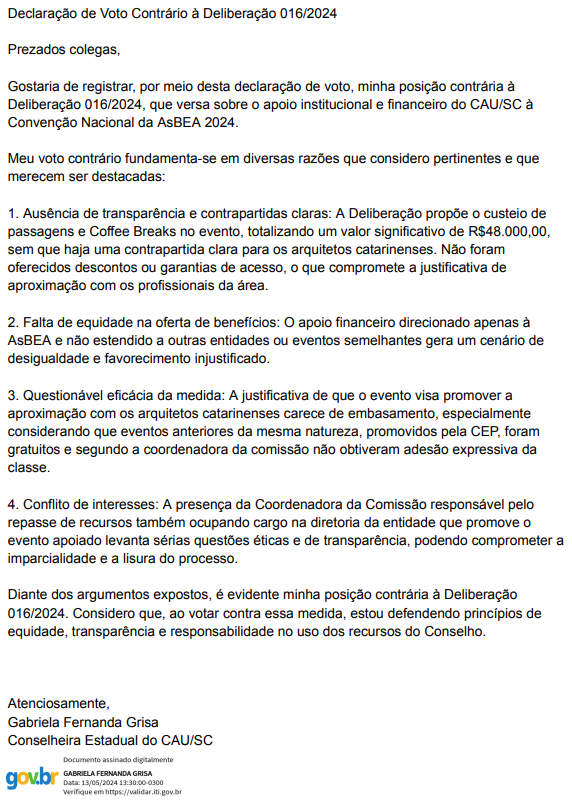 152ª REUNIÃO PLENÁRIA ORDINÁRIA DO CAU/SCFolha de Votação nºConselheiro (a)VotaçãoVotaçãoVotaçãoVotaçãonºConselheiro (a)SimNãoAbst.Ausênc.1Carlos Alberto Barbosa de Souza*----2Ana Carina Lopes de Souza ZimmermannX3Anne Elise Rosa SotoX4Annelise da Silva CastellsX5Daniel Rodrigues da SilvaX6Douglas Goulart VirgílioX7Eliane de Queiroz Gomes CastroX8Karol Diego CarminattiX   9Larissa MoreiraX10Letícia Paula NegriX11Luiz Alberto de SouzaX12Luis Carlos ConsoniX13Mariana Campos de AndradeX14Matheus Daniel Marsaro WelterX15Newton Marçal SantosX16Rodrigo Kirck Rebêlo X17Rosane Giannella KasemodelX18Suzana de SouzaXHistórico da votação:Histórico da votação:Reunião: 152ª Reunião Plenária Ordinária.Reunião: 152ª Reunião Plenária Ordinária.Data: 07/06/2024.Matéria em votação: Item 4 - Discussão e Aprovação da Ata 151ª Reunião Plenária Ordinária. * O Presidente profere voto exclusivamente em caso de empate em votação (art. 149, VII, do Regimento Interno CAU/SC).Data: 07/06/2024.Matéria em votação: Item 4 - Discussão e Aprovação da Ata 151ª Reunião Plenária Ordinária. * O Presidente profere voto exclusivamente em caso de empate em votação (art. 149, VII, do Regimento Interno CAU/SC).Resultado da votação: Sim (17) Não (00) Abstenções (00) Ausências (00) Total (17)Resultado da votação: Sim (17) Não (00) Abstenções (00) Ausências (00) Total (17)Ocorrências: Não houve.Ocorrências: Não houve.Secretário da Reunião: Pery Roberto Segala Medeiros – Secretário dos Órgãos Colegiados Condutor da Reunião: Presidente Carlos Alberto Barbosa de Souza